The Tin Forest – Spelling, Punctuation and Grammar Task 1Rewrite the two paragraphs below. Can you add in the punctuation and capital letters? there was once a wide windswept place near nowhere and close to forgotten that was filled with all the things that no one wanted right in the middle there was a small house with small windows that looked out on other peoples rubbish and bad weather Task 2Underline the adjectives in the paragraph below: He dreamed he lived in a jungle full of wild forest animals. There were colourful birds, tropical trees, exotic flowers, toucans, tree frogs and tigers. Task 3 Use a thesaurus to change the words below into better examples of vocabulary. Can you find three? Big                        ………………………     ………………………  ………………………Small                     ………………………    ………………………  ………………………Bad                        ………………………    ………………………  ………………………Silence                    ………………………    ………………………  ………………………Task 4 – Challenge Write a short paragraph about the Tin Forest using some of the words which you have found in the thesaurus. 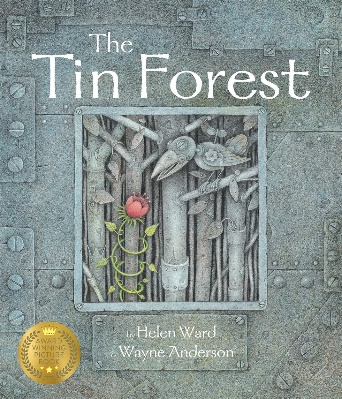 